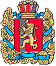 ШАПКИНСКИЙ СЕЛЬСКИЙ СОВЕТ ДЕПУТАТОВЕНИСЕЙСКОГО РАЙОНА КРАСНОЯРСКОГО КРАЯ                                                 РЕШЕНИЕ         04.03.2016г                        п. Шапкино	            	                         №10-40р Об избрании Главы Шапкинского сельсоветаЕнисейского  района Красноярского края        Рассмотрев кандидатуры, представленные конкурсной комиссией по результатам конкурса по отбору кандидатов на должность Главы Шапкинского сельсовета Енисейского района Красноярского края, руководствуясь статьей 36 Федерального закона от 06 октября 2003 года № 131-ФЗ «Об общих принципах организации местного самоуправления в Российской Федерации», Законом Красноярского края от 01.12.2014  № 7-2884 «О некоторых вопросах организации органов местного самоуправления в Красноярском крае», Уставом Шапкинского сельсовета,  Шапкинский сельский Совет депутатов РЕШИЛ:1.Избрать на должность Главы Шапкинского сельсовета Енисейского района Красноярского края Загитову Любовь Ивановну сроком на 5 (пять) лет.2. Настоящее решение вступает в силу со дня, следующего за днем его принятия, подлежит официальному опубликованию (обнародованию) и размещению на официальном информационном Интернет- сайте администрации Шапкинского сельсовета.И. о. председателя Шапкинского сельского Совета депутатов                                                            О.Н. Давыдова